Восьмая сессия Собрания депутатовЮксарского сельского поселения Килемарского муниципального районаРеспублики Марий Эл четвертого созываРЕШЕНИЕСобрания депутатовЮксарского сельского поселенияот 05 июня 2020 года № 41О внесении изменений и дополнений в Устав муниципального образования «Юксарское сельское поселение» Килемарского муниципального района Республики Марий ЭлВ соответствии с Федеральным законом от 6 октября 2003 г. № 131-ФЗ «Об общих принципах организации местного самоуправления в Российской Федерации»,   Собрание   депутатов   Юксарского   сельского   поселения р е ш и л о:1. Внести в Устав муниципального образования «Юксарское сельское поселение» Килемаского муниципального района Республики Марий Эл, утвержденный решением Собрания депутатов Юксарского сельского поселения от 4 сентября . № 170 следующие изменения: 1)  статью 25 дополнить частью 8 следующего содержания:«8. К депутату Собрания депутатов поселения, представившему недостоверные или неполные сведения о своих доходах, расходах,  об имуществе и обязательствах имущественного характера, а также сведения о доходах, расходах, об имуществе и обязательствах имущественного характера своих супруги (супруга) и несовершеннолетних детей, если искажение этих сведений является несущественным, могут быть применены меры ответственности, определенные в части 7.3-1 статьи 40 Федерального закона № 131-ФЗ.Порядок принятия решения о применении к депутату Собрания депутатов поселения  мер ответственности, указанных в части 7.3-1 статьи 40 Федерального закона № 131-ФЗ, определяется решением Собрания депутатов поселения в соответствии с законом Республики Марий Эл.»;2)  статью 29 дополнить частью 7 следующего содержания:«7. К Главе поселения, представившему недостоверные или неполные сведения о своих доходах, расходах,  об имуществе и обязательствах имущественного характера, а также сведения о доходах, расходах, об имуществе и обязательствах имущественного характера своих супруги (супруга) и несовершеннолетних детей, если искажение этих сведений является несущественным, могут быть применены меры ответственности, определенные в части 7.3-1 статьи 40 Федерального закона № 131-ФЗ.Порядок принятия решения о применении к Главе поселения  мер ответственности, указанных в части 7.3-1 статьи 40 Федерального закона № 131-ФЗ, определяется решением Собрания депутатов поселения в соответствии с законом Республики Марий Эл.».2. Настоящее решение представить на государственную регистрацию в Управление Министерства юстиции Российской Федерации по Республике Марий Эл. 3. Настоящее решение  подлежит официальному  обнародованию и после его государственной регистрации и вступает в силу после  его обнародования.Глава Юксарского сельского поселения                             А.Н.Скворцова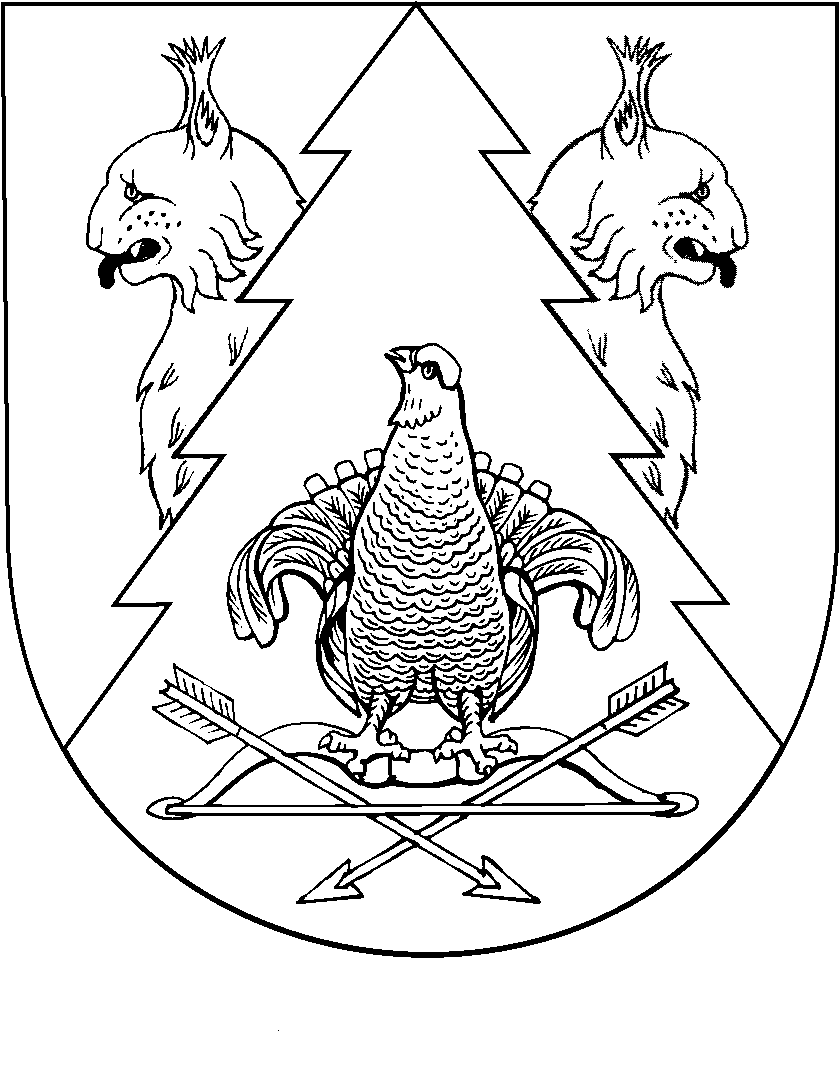 